Tillsättande av språkpolitisk kommittéDe språkliga rättigheterna för ålänningarna och andra svenskspråkiga förverkligas i allt högre grad slumpmässigt i dagens Finland. Omfattande statliga reformer hotar därtill att påtagligt förorsaka det svenska språket i Finland nya domänförluster vars konsekvenser på sikt både är förödande och står i skarp kontrast till den s.k. nationalspråksstrategin från 2012. Det konstitutionella skyddet ör svenskan i Finland kan inte längre tas för givet ens i de grundläggande samhällsfunktionerna. Eftersom Ålands språkskydd alltid bör ha högsta självstyrelsepolitiska prioritet i och med att svenska språket utgör grundvalen för det åländska nationalitetsskyddet, anser undertecknade att det språkpolitiska arbetet åter bör intensifieras och det redan tillsatta Språkrådet kompletteras med en ny parlamentarisk språkkommitté. FÖRSLAGRubrik i den allmänna motiveringen: SjälvstyrelseutvecklingSida:14Momentmotiveringen: Följande text läggs till: Landskapsregerngen avser att under 2018 tillsätta en parlamentarisk språkkommitté med följande uppdrag:- kommittén ska följa upp utfallet av kommittéarbetet 25.04.2006 ”Insatser för svenska språkets ställning – förslag till språkpolitiskt program för landskapet Åland” och enligt behov föreslå ytterligare åtgärder för att förstärka det åländska nationalitetsskyddet;- enligt behov komma med förslag på rättsområden som Åland antingen bör överta eller vidta andra åtgärder på till följd av att en bristfälligt uppfylld språklig service på svenska;- analysera hur de statliga strukturreformerna ytterligare försämrar svenska språkets ställning och därmed underminerar den åländska autonomins möjligheter att fungera.Mariehamn den 13 november 2017Harry JanssonVeronica ThörnoosBritt LundbergJörgen PetterssonRoger NordlundRunar KarlssonMikael Lindholm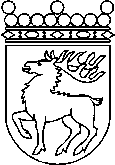 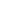 Ålands lagtingBUDGETMOTION nr   47/2017-2018BUDGETMOTION nr   47/2017-2018Lagtingsledamot DatumHarry Jansson m.fl.2017-11-13Till Ålands lagtingTill Ålands lagtingTill Ålands lagtingTill Ålands lagtingTill Ålands lagting